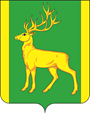 РОССИЙСКАЯ  ФЕДЕРАЦИЯИРКУТСКАЯ  ОБЛАСТЬАДМИНИСТРАЦИЯ МУНИЦИПАЛЬНОГО ОБРАЗОВАНИЯКУЙТУНСКИЙ РАЙОНПОСТАНОВЛЕНИЕ«13» июля 2023 года                                     р.п. Куйтун	                                            № 593-пОб утверждении расчета общей потребности в объектах гражданской обороны на укрытие населения муниципального образования Куйтунский районВ соответствии с Федеральным законом от 06.10.2003 года № 131-ФЗ «Об общих принципах организации местного самоуправления в Российской Федерации», Федеральным законом от 12.02.1998 № 28-ФЗ «О гражданской обороне», Постановлением Правительства РФ от 29.11.1999 № 1309 «О Порядке создания убежищ и иных объектов гражданской обороны», Постановлением Правительства РФ от 26.11.2007 № 804 «Об утверждении Положения о гражданской обороне в Российской Федерации», руководствуясь статьями 37, 46 Устава муниципального образования Куйтунский район, администрация муниципального образования Куйтунский районП О С Т А Н О В Л Я Е Т: Утвердить Порядок создания убежищ и иных объектов гражданской обороны на территории муниципального образования Куйтунский район (Приложение 1).Утвердить расчет общей потребности на укрытие населения муниципального образования Куйтунский район в защитных сооружениях гражданской обороны, приспособленных подвальных помещениях и других помещениях, используемых для защиты населения (Приложение 2). Утвердить Порядок учета защитных сооружений на территории муниципального образования Куйтунский район (Приложение 3).Утвердить форму журнала учета защитных сооружений на территории муниципального образования Куйтунский район (Приложение 4).Начальнику отдела организационной и кадровой работы администрации муниципального образования Куйтунский район Кушнеровой О.М. разместить настоящее постановление в сетевом издании «Официальный сайт муниципального образования Куйтунский район» в информационно-телекоммуникационной сети «Интернет» куйтунскийрайон.рф. Управляющему делами администрации муниципального образования Куйтунский район Чуйкиной И.В. опубликовать настоящее постановление в газете «Вестник Куйтунского района».Контроль за исполнением настоящего постановления оставляю за собой.Настоящее постановление вступает в силу со дня его подписания.Мэр муниципального образования Куйтунский район                                                                                                          А.А. Непомнящий Приложение 1к постановлению администрации                                                                                                                                             муниципального образования                                                                                                                         Куйтунский район                                                                                                                                                  от «13» июля 2023 г.  № 593-пПОРЯДОК
создания убежищ и иных объектов гражданской обороны на территории муниципального образования Куйтунский районНастоящий Порядок разработан в соответствии с Федеральным законом от 12 февраля 1998 года № 28-ФЗ «О гражданской обороне», Постановлением Правительства Российской Федерации от 29 ноября 1999 года № 1309 «О порядке создания убежищ и иных объектов гражданской обороны» и определяет правила создания в мирное время, период мобилизации и военное время на территории муниципального образования Куйтунский район убежищ и иных объектов гражданской обороны.К объектам гражданской обороны относятся:а) убежище – защитное сооружение гражданской обороны, предназначенное для защиты укрываемых в течение нормативного времени от расчетного воздействия поражающих факторов ядерного и химического оружия и обычных средств поражения, бактериальных (биологических) средств и поражающих концентраций аварийно-химически опасных веществ, возникающих при аварии на потенциально опасных объектах, а также от высоких температур и продуктов горения при пожарах;б) противорадиационные укрытия – защитное сооружение гражданской обороны, предназначенное для защиты укрываемых от воздействия ионизирующих излучений при радиоактивном заражении (загрязнении) местности и допускающее непрерывное пребывание в нем укрываемых в течение нормативного времени;в) укрытие – защитное сооружение гражданской обороны, предназначенное для защиты укрываемых от фугасного и осколочного действия обычных средств поражения, поражения обломками строительных конструкций, а также от обрушения конструкций вышерасположенных этажей зданий различной этажности;г) специализированное складское помещение (место хранения) – помещение предназначенное для хранения, размещенного в нем имущества гражданской обороны и выдачи его в установленном порядке;д) санитарно-обмывочный пункт – комплекс помещений, технических и материальных средств, предназначенных для смены одежды, обуви, санитарной обработки населения, контроля радиоактивного заражения (загрязнения) кожных покровов, средств индивидуальной защиты, специальной и личной одежды людей;е) станции обеззараживания одежды – комплекс помещений, технических и материальных средств, предназначенных для специальной обработки одежды, обуви, а также для пропитки одежды защитными составами;ж) станция обеззараживания техники – комплекс помещений, технических и материальных средств, предназначенных для специальной обработки подвижного состава транспорта;з) иные объекты гражданской обороны – объекты, предназначенные для обеспечения проведения мероприятий по гражданской обороне, в том числе для санитарной обработки людей и животных, дезактивации дорог, зданий и сооружений, специальной обработки одежды, транспортных средств и других неотложных работ.Убежища создаются:– для максимальной по численности,  работающей в военное время смены работников организации, имеющей мобилизационное задание (заказ) (далее – наибольшая работающая смена организации) и отнесенной к категории особой важности по гражданской обороне, независимо от места ее расположения, а также для наибольшей работающей смены организации, отнесенной к первой или второй категории по гражданской обороне и расположенной на территории, отнесенной к группе по гражданской обороне, за исключением наибольшей работающей смены метрополитена, обеспечивающего прием и укрытие населения в сооружениях метрополитена, используемых в качестве защитных сооружений гражданской обороны, и медицинского персонала, обслуживающего нетранспортабельных больных;– для работников максимальной по численности работающей в мирное время смены организации, эксплуатирующей ядерные установки (атомные станции), включая работников организации, обеспечивающей ее функционирование и жизнедеятельность и находящейся на ее территории в пределах периметра защитной зоны.Противорадиационные укрытия создаются:– для наибольшей работающей смены организации, отнесенной к первой или второй категории по гражданской обороне, расположенной в зоне возможного радиоактивного заражения (загрязнения) за пределами территории, отнесенной к группе по гражданской обороне;– для нетранспортабельных больных и обслуживающего их медицинского персонала, находящегося в учреждении здравоохранения, расположенном в зоне возможного радиоактивного заражения (загрязнения).Укрытия создаются:– для наибольшей работающей смены организации, отнесенной к первой или второй категории по гражданской обороне, расположенной за пределами территории, отнесенной к группе по гражданской обороне, вне зоны возможного радиоактивного заражения (загрязнения);– для нетранспортабельных больных и обслуживающего их медицинского персонала, находящегося в учреждении здравоохранения, расположенном на территории, отнесенной к группе по гражданской обороне, вне зоны возможного радиоактивного заражения (загрязнения).Для укрытия населения используются имеющиеся защитные сооружения гражданской обороны и (или) приспосабливаются под защитные сооружения гражданской обороны в период мобилизации и в военное время заглубленные помещения и другие сооружения подземного пространства.Специализированные складские помещения (места хранения) создаются для хранения средств индивидуальной и медицинской защиты, приборов радиационной и химической разведки, радиационного контроля и другого имущества гражданской обороны.Санитарно-обмывочные пункты, станции обеззараживания одежды и техники и иные объекты гражданской обороны создаются для обеспечения радиационной, химической, биологической и медицинской защиты и первоочередного жизнеобеспечения населения, санитарной обработки людей и животных, дезактивации дорог, зданий и сооружений, специальной обработки одежды и транспортных средств.Создание объектов гражданской обороны в мирное время осуществляется на основании планов, разрабатываемых федеральными органами исполнительной власти и органами исполнительной власти субъектов Российской Федерации и согласованных с Министерством Российской Федерации по делам гражданской обороны, чрезвычайным ситуациям и ликвидации последствий стихийных бедствий.Администрация муниципального образования Куйтунский район на подведомственной территории:– определяют общую потребность в объектах гражданской обороны;– в мирное время создают, сохраняют существующие объекты гражданской обороны и поддерживают их в состоянии постоянной готовности к использованию;– осуществляют контроль создания объектов гражданской обороны и поддержания их в состоянии постоянной готовности к использованию;– ведут учет существующих и создаваемых объектов гражданской обороны.Организации, расположенные на территории муниципального образования Куйтунский район:– создают в мирное время по согласованию с федеральными органами исполнительной власти, органами исполнительной власти субъектов Российской Федерации и органами местного самоуправления, в сфере ведения которых они находятся, объекты гражданской обороны;– обеспечивают сохранность объектов гражданской обороны, принимают меры по поддержанию их в состоянии постоянной готовности к использованию;– ведут учет существующих и создаваемых объектов гражданской обороны.Создание объектов гражданской обороны в период мобилизации и военное время осуществляется в соответствии с планами гражданской обороны федеральных органов исполнительной власти и организация, планами гражданской обороны и защиты населения Иркутской области и муниципального образования Куйтунский район.Создание объектов гражданской обороны осуществляется за счет приспособления существующих, реконструируемых и вновь строящихся зданий, сооружений, которые по своему предназначению могут быть использованы как объекты гражданской обороны, а также строительства этих объектов. В качестве объектов гражданской обороны также могу использовать объекты, предназначенные для обеспечения защиты от чрезвычайных ситуаций природного и техногенного характераВ мирное время объекты гражданской обороны в установленном порядке могут использоваться в интересах экономики и обслуживания населения, а также для защиты населения от поражающих факторов, вызванных чрезвычайными ситуациями природного и техногенного характера, с сохранением возможности приведения их в заданные сроки в состояние готовности к использованию по назначению. Приложение 2к постановлению администрации                                                                                                                                             муниципального образования                                                                                                                         Куйтунский район                                                                                                                                                  от «13» июля 2023 г.  № 593-пРАСЧЕТобщей потребности на укрытие населения муниципальногообразования Куйтунский район в защитных сооружениях гражданской обороны, приспособленных подвальных помещениях и других помещениях, используемых для защиты населения                                                                                                                                                     Приложение 3к постановлению администрации                                                                                                                                            муниципального образования                                                                                                                         Куйтунский район                                                                                                                                                   от «13» июля 2023 г.  № 593-пПОРЯДОК
учета защитных сооружений на территории муниципального образования Куйтунский районУчет защитных сооружений гражданской обороны (далее - ЗС ГО) ведется в администрации муниципального образования Куйтунский район, а также в организациях, имеющих на балансе ЗС ГО, в журнале учета ЗС ГО, форма которого приведена в Приложении 4.Документальным основанием для ведения учета ЗС ГО является паспорт сооружения, в котором указываются его основные технические характеристики и перечень оборудования систем жизнеобеспечения. Обязательными приложениями к паспорту ЗС ГО являются копии поэтажных планов и экспликаций помещений объекта ГО, согласованные и заверенные органами технической инвентаризации, организацией – балансодержателем ЗС ГО и органом управления по делам гражданской обороны и чрезвычайным ситуациям.Паспорт ЗС ГО оформляется после ввода защитного сооружения в эксплуатацию или по итогам инвентаризации ЗС ГО.Сведения о наличии ЗС ГО представляются в ГУ МЧС России по Иркутской области в соответствии с устанавливаемым порядком.Инвентарные номера убежищам и противорадиационным укрытиям присваиваются органом управления по делам гражданской обороны и чрезвычайным ситуациям в соответствии с нумерацией ЗС ГО, устанавливаемой на территории Иркутской области. Для присвоения инвентарных номеров организации представляют в ГУ МЧС России по Иркутской области данные о месте расположения ЗС ГО и копии паспортов сооружений.С учета снимаются ЗС ГО в следующих случаях:– при утрате расчетных защитных свойств ограждающих и несущих строительных конструкций, если восстановление их технически невозможно или экономически нецелесообразно;– в связи с новым строительством, реконструкцией, техническим переоснащением зданий и сооружений, осуществляемыми по решению федеральных органов исполнительной власти и (или) органов исполнительной власти субъектов Российской Федерации.– при отсутствии организаций, которым возможна передача ЗС ГО в оперативное управление, хозяйственное ведение, и потребности в ЗС ГО на данной территории для защиты категорий населения, установленных постановлением Правительства Российской Федерации от 29.11.1999 года № 1309 «О Порядке создания убежищ и иных объектов гражданской обороны».В целях подготовки документации для снятия с учета ЗС ГО постановлением администрации муниципального образования Куйтунский район создается комиссия (в отношении ЗС ГО, находящихся в собственности муниципального образования Куйтунский район). В состав комиссии, создаваемой для снятия с учета ЗС ГО (далее – комиссия), включаются по согласованию представители ГУ МЧС России по Иркутской области. Комиссия рассматривает документацию планируемого к снятию с учета ЗС ГО, оценивает готовность ЗС ГО к использованию по предназначению и по результатам работы составляет акт о снятии с учета ЗС ГО по образцу, рекомендуемому Приказом МЧС РФ от 01.01.01 года № 583 «Об утверждении и введении в действие Правил эксплуатации защитных сооружений гражданской обороны», или принимает решение об отказе в снятии с учета данного ЗС ГО.К акту о снятии с учета ЗС ГО прилагаются:– паспорт ЗС ГО;– выписка из реестра федерального имущества (собственности Иркутской области или муниципального образования Куйтунский район);– копия свидетельства о государственной регистрации права собственности;– техническое заключение о состоянии ЗС ГО по образцу, рекомендуемому Приказом МЧС РФ от 01.01.2001 года № 583 «Об утверждении и введении в действие Правил эксплуатации защитных сооружений гражданской обороны»;– рекомендации по использованию полученного в результате снятия с учета ЗС ГО помещения и земельного участка;– особое мнение отдельных членов комиссии (при наличии).Акт о снятии с учета ЗС ГО с прилагаемыми к нему документами (далее – документация) составляется в пяти экземплярах. До утверждения акт о снятии с учета убежищ гражданской обороны с прилагаемой документацией направляется на согласование в ГУ МЧС России по Иркутской области, а противорадиационных укрытий – в соответствующий региональный центр по делам гражданской обороны.После утверждения акт о снятии с учета ЗС ГО руководителем, решением которого создана комиссия, направляется:– первый экземпляр – в МЧС России (Департамент гражданской защиты) через соответствующие региональные центры по делам гражданской обороны, чрезвычайным ситуациям и ликвидации последствий стихийных бедствий– второй экземпляр – в соответствующий орган, утвердивший акт о снятии с учета ЗС ГО;– третий экземпляр – в ГУ МЧС России по Иркутской области, в котором находится ЗС ГО на учете;– четвертый экземпляр – в соответствующий территориальный орган Росимущества;– пятый экземпляр – в организацию, в которой ЗС ГО находится на праве хозяйственного ведения или оперативного управления.Приложение 4к постановлению администрации                                                                                                                                             муниципального образования                                                                                                                          Куйтунский район                                                                                                                                                   от «13» июля 2023 г.  № 593-пЖУРНАЛучета защитных сооружений на территории муниципального образования Куйтунский район№ п/пНаименованиеКоличество ЗС ГО, заглубленных помещений и других сооружений подземного пространстваПлощадь м²Количество укрываемых (с учетом эвакуированных)% укрываемых% укрываемых№ п/пНаименованиеКоличество ЗС ГО, заглубленных помещений и других сооружений подземного пространстваПлощадь м²Количество укрываемых (с учетом эвакуированных)0,6 м² на 1 чел.0,4 м² на 1 чел.1.Подлежит укрытию (населенный пункт, человек):р.п. Куйтун - 24465с. Алкин - 212с. Ан. Завод - 7с. Малая Кочерма - 73с. Сулкет - 163д. Тобино - 85с. Андрюшино - 564п. Березовский - 134с. Ключи - 131с. Хаихта - 156с. Барлук - 1106с. Броды - 108с. Бурук - 329п. Окинский - 90с. Большой Кашелак - 188д. Апраксина - 37уч. Ивановский - 2д. Меньчукова - 2д. Полтава - 3п. Харик - 997п. Ахтинский - 56д. Листвянка - 83п. Садовый - 59п. Сосновский - 76п. Степной - 16д. Харчев - 68с. Каразей - 1085д. Таган - 2с. Карымск - 1928ст. Кимильтей - 68с. Кундуй - 1216д. Ан. Станица - 144с. Амур	- 273п. Игнино - 229п. Ленинский - 202п. Октябрьский - 17с. Тихорут - 86п. Лермонтовский - 547д. 3-я Станица - 222п. Еланский - 137с. Или -	100с. Каранцай – 210с. Мингатуй - 154п. Бузулук - 0п. Новокадинский - 1п. Новые Броды - 0п. Новая Тельба - 138с. Заваль - 2п. Наратай - 22п. Зобинский - 0п. Панагино - 138с. Тулюшка - 120п.жд.ст. Тулюшка - 723п. Майский - 100уч. Малой - 10д. Широкие Кочки - 29с. Усть-Када - 325д. Новая Када - 181п. Уховский - 664с. Уян - 921д. Красный Яр - 279с. Харик - 640д. Аршан - 73д. Ханхатуй - 3с. Чеботариха - 395ст. Мингатуй - 4836261025387540290868079362401447191241226656970536744573663100775425791421261191652284106794955600201382260781196855461419912257842497262333354372151240820152300160116034432031614481605762843649648826602762802122681762281564124028300307831656818006546428611364243161962202400805528104031247627402162456796488231216963881048132121416148244652127731638556413413115611061083299018837223432556835976166831392889452845925511418187214911057105472221371002101540101382220138120723100102932518166492127964073339548100100100100100100100100100100100100100100100100100100100100100100100100100100831007595100956610073100671001001001001001000100010010010001001001001001001001001001001001001001001001001001001001001001001001001001001001001001001001001001001001001001001001001001001001001001001001001001001001001001001001001001001001000100010010010001001001001001001001001001001001001001001001001002.Имеется защитных сооружений всего:Из них:- убежищ (противорадиационных укрытий), отвечающих нормам инженерно-технических мероприятий гражданской обороны;- убежищ (противорадиационных укрытий), не отвечающих нормам инженерно-технических мероприятий гражданской обороны;- подвалов и других заглубленных помещений0012459005987400620220096001003.Планируется строительство000004.Итого будет укрывать человек12459598746202296100Номер ЗС ГОПолный адрес местоположения ЗС ГО, с указанием строения, подъездаТип ЗС ГО (Убежище/ ПРУ/Укрытие)Класс убежища или группа ПРУФактическая вместимость ЗС ГО,тыс. чел.Общая площадь ЗС ГО,кв. мГотовность ЗС ГО к приему укрываемых (Г/ОГ/НГ)1234567